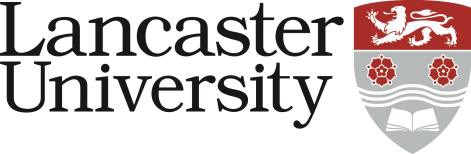 JOB DESCRIPTIONVacancy Ref: Job Title:	Present Grade:	Department/College:		Department/College:		Directly responsible to:		Directly responsible to:		Supervisory responsibility for:	Supervisory responsibility for:	Other contactsOther contactsInternal:Internal:External:  Academic communityExternal:  Academic communityMajor Duties:This position combines enrolment into the full-time PhD Program in Accounting and Finance and teaching-related duties in academic programs offered by the Department. The purpose of the role is to undertake a PhD while gaining teaching-related experience. You will be working alongside world leading academics in a busy, exciting and innovative department. Duties will include:Conducting research toward completion of  PhD Writing academic working papers in parallel with PhD studyMarking coursework and degree level examination componentsDeliver a limited number of undergraduate tutorial groups under direction from the module directorSupporting faculty members around module deliveryPerform other academic support duties as directed by the Head of Department and PhD DirectorYou should:develop competence to assess material at undergraduate levels;develop competence to teach tutorials in undergraduate materialYou should be willing to undertake appropriate training in teaching (e.g., Certificate in Academic Practice).Major Duties:This position combines enrolment into the full-time PhD Program in Accounting and Finance and teaching-related duties in academic programs offered by the Department. The purpose of the role is to undertake a PhD while gaining teaching-related experience. You will be working alongside world leading academics in a busy, exciting and innovative department. Duties will include:Conducting research toward completion of  PhD Writing academic working papers in parallel with PhD studyMarking coursework and degree level examination componentsDeliver a limited number of undergraduate tutorial groups under direction from the module directorSupporting faculty members around module deliveryPerform other academic support duties as directed by the Head of Department and PhD DirectorYou should:develop competence to assess material at undergraduate levels;develop competence to teach tutorials in undergraduate materialYou should be willing to undertake appropriate training in teaching (e.g., Certificate in Academic Practice).